Date: Jan. 30, 2012REPORT OF THE WRC-12 AGENDA ITEM COORDINATOR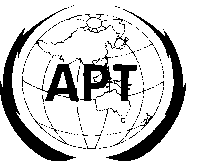 ASIA-PACIFIC TELECOMMUNITYAPT Coordination Meetings During RA-12 and WRC-12APT Coordination Meetings During RA-12 and WRC-12Agenda Item No.:Name of the Coordinator ( with Email): GAO Xiaoyang (gaoxiaoyang@chinasatcom.com)Issues:7	to consider possible changes in response to Resolution 86 (Rev. Marrakesh, 2002) of the Plenipotentiary Conference: “Advance publication, coordination, notification and recording procedures for frequency assignments pertaining to satellite networks”, in accordance with Resolution 86(Rev.WRC-07);APT Proposals:Under the AI7, there are APT Common Proposals on the issues 2E, 3B, 4A, noting the Common Proposal on the issue 3A is the potential which is pending the formal update on the Recommendation ITU-R S.1524 before the Conference.For the detail, please read the Addendum 28 to the Document 26-EStatus of the APT Proposals:For issues where the agreement was reached in the COM5B3 meeting:The meeting reached their agreement on the issues 2E, 3B and 4A. A Resolution on the use of electronic means of communication for administrative correspondence was also agreed.For issues where further discussions/considerations are also needed:The issue 1D: Different views were expressed as follows:a phrase in an item of the AP4 or a Note for the item; shall or should; align with service area or with service objective.   The issue 2A: Because the Recommendation ITU-R S.1524 is not updated formally before the Conference, (I understand) there is no APT Common Proposal because of its potential nature. Many other issues were discussed but no agreement was reached and further discussions are still needed.Issues to be discussed at the Coordination Meeting:If APT could agree to the current wording on the issue 1D?APT’s view on the issue 2A?Other issues raised by our colleague.Comments/Remarks by the Coordinator:No specific comments/remarks